Тутаевский муниципальный районгородское поселение ТутаевПаспорт инвестиционной площадки № 5.3Общий план месторасположения участка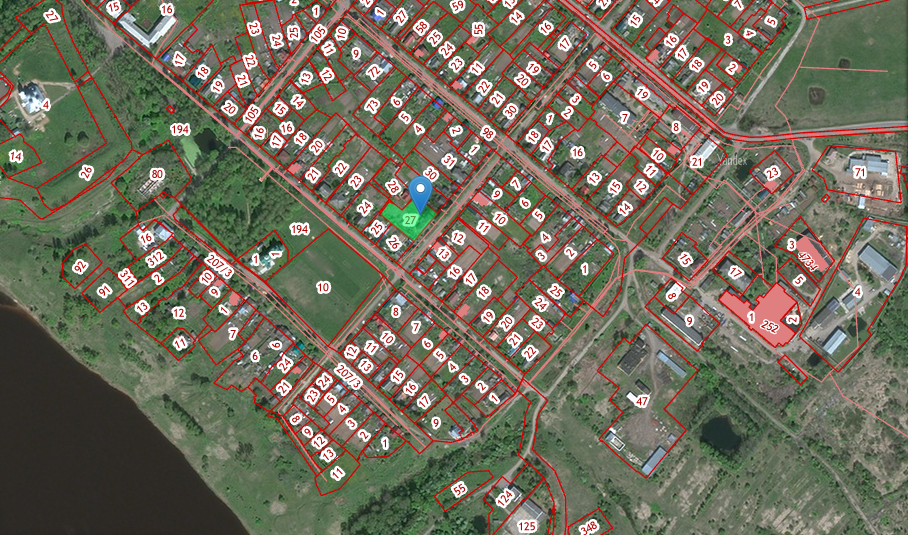 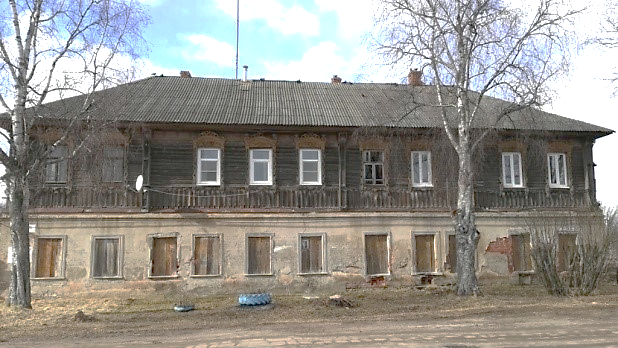 АтрибутЗначениеОбщая информацияОбщая информацияНазвание площадкиОбъект инвестирования для целей культурного развития, гостиничного обслуживанияПоселение/городской округТутаевский район, г. ТутаевМесторасположение/адрес площадкиул. Леонтьевская, д. 3 (левый берег)Общая площадь 2 122 кв. м.Возможность увеличения площадки (на га)Нет Форма собственности на землюГосударственная собственностьСобственник земельного участка, контактная информацияАдминистрация Тутаевского муниципального района (АТМР):- Управление муниципального имущества АТМР: Израйлева Александра Вадимовна, заместитель Главы АТМР по имущественным вопросам – начальник управления муниципального имущества АТМР, тел. (48533) 20055;- Управление экономического развития и инвестиционной политики АТМР:Громова Юлия Владимировна, – начальник управления экономического развития и инвестиционной политики АТМР, тел. (48533) 70859Государственный орган исполнительной власти или орган местного самоуправления, уполномоченный на распоряжение земельными участками, находящимися в государственной собственностиУправление муниципального имущества Администрации ТМРКатегория земель Земли населенных пунктов. Вид разрешенного использованияГостиничное обслуживание, культурное развитие, общественное питание, бытовое обслуживание, социальное обслуживание, здравоохранениеСпособ предоставления (возможные варианты)АрендаКадастровый номер 76:21:020214:27УдаленностьУдаленностьРасстояние до г. Ярославля.36 кмРасстояние до г. Москвы.300 кмРасстояние до аэропорта Туношна65 кмРасстояние до узловой ж/д станции46 км (ж/д станция Ярославль Главный)Расстояние до Ярославского речного порта47 кмУдаленность от крупнейших автодорог (автомагистралей)До автомагистрали г. Ярославль – г. Рыбинск (левый берег р. Волга) – менее 1 км, до автомагистрали Москва – Холмогоры (М8) 35 кмРасстояние до ж/д ветки46 км (ж/д станция Ярославль Главный) Расстояние до соседних предприятий и организаций До 2 кмРасстояние до жилой застройкиДо 1 кмИнженерная инфраструктураИнженерная инфраструктураЭлектроэнергия:- свободная мощность (кВт)- техническая возможность подачи (кВт)- удалённость от точки подключения (км)Да- 15 кВ на уровне напряжения 0,4 кВ- 15 кВт- 15 м от опоры ВЛ фидер 12-01Газоснабжение:- свободная мощность (м3/год)- техническая возможность подачи (м3/год)- удалённость от точки подключения (км)Да. Объект газифицирован- имеется- имеетсяВодоснабжение:- свободная мощность (м3/сут)- техническая возможность подачи (м3/сут)- удалённость от точки подключения (км)Да- есть- водопроводные сети д. 40 мм- 60 п.м. (пересечение ул. Леонтьевская/ ул. Ушакова)Водоотведение:- свободная мощность (м3/сут)- техническая возможность подачи (м3/сут)- удалённость от точки подключения (км)НетЦентрализованные сети отсутствуютЛивневая канализация:Наличие/возможность сброса на рельеф/удалённость от водоёмов (км)НетОрганизация автомобильных съездов: техническая возможность, условия примыканияДаТелекоммуникации:наличие/удаленность до точки подключения (км)ДаОхранные зоны, особо охраняемые территории, скотомогильники, кладбища, сады: наличие\удаленность в км.Выявленный объект культурного наследия, Ансамбль городской усадьбы Новикова, год постройки – XIX векДополнительные сведенияДополнительные сведенияОбременения (аренда, сервитуты, бессрочное пользование)Выявленный объект культурного наследияНаличие на участке зданий и сооружений (указать какие)Многоквартирный жилой дом, 2 этажа, габариты: 9,35х23,9 м; Жилой дом признан аварийным и подлежащим реконструкции (постановление Администрации городского поселения Тутаев от 17.08.2012 № 406)Предложения по использованию площадкиСтроительство гостиницыПримечания Фотографические материалы прилагаются